Gesuch um Anerkennung als PrivatschuleBildungs- und KulturdirektionAmt für VolksschulenDaten der Privatschule		Daten der Privatschule		Adresse der SchuleTelefon der SchuleE-Mail der SchuleName der SchuleVerantwortliche AnsprechpersonAdresse der AnsprechpersonTelefon der AnsprechpersonE-Mail der AnsprechpersonEröffnung geplant am	Vorgesehene Schulstufen Kindergarten Primarstufe SekundarstufeKlassen / Schülerinnen und SchülerVoraussichtliche Anzahl Klassen: Klassen / Schülerinnen und SchülerVoraussichtliche Anzahl Schülerinnen und Schüler: SpeziellesSpeziellesFremdsprachige Schule Ja	 NeinFremdsprachige SchuleWenn ja, welche Unterrichtssprache?Zweisprachige Schule	 Ja	 NeinZweisprachige Schule	Wenn ja, welche Unterrichtssprachen?Spezielle weltanschauliche, religiöse oder konfessionelle Schwerpunkte Ja	 NeinSpezielle weltanschauliche, religiöse oder konfessionelle SchwerpunkteWenn ja, welche Schwerpunkte?Art der TrägerschaftArt der Trägerschaft Privatperson  Stiftung Verein	 GmbH Aktiengesellschaft(Name und Adresse angeben) andere	(Name und Adresse angeben)Bestehen Verbindungen der Trägerschaft zu ideellen, religiösen, konfessionellen Vereinigungen? Ja	 NeinBestehen Verbindungen der Trägerschaft zu ideellen, religiösen, konfessionellen Vereinigungen?Wenn ja, welche?Geeignete Unterlagen sind beizulegen: Handelsregisterauszug (zwingend bei im Handelsregister eingetragenen Trägerschaften)  Statuten Gründungsprotokolle Handelsregisterauszug (zwingend bei im Handelsregister eingetragenen Trägerschaften)  Statuten Gründungsprotokolle weitereLeitung der Schule Leitung der Schule Pädagogische Leitung:(Name und Adresse angeben)Administrative Leitung:(Name und Adresse angeben)Die Angaben haben vollständig und wahrheitsgemäss zu erfolgen.Die Angaben haben vollständig und wahrheitsgemäss zu erfolgen.Ort, Datum:Unterschrift:Ort, Datum:Unterschrift: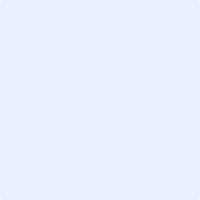 Beilagen: Konzept der Privatschule Angaben zu Schulleiterinnen und Schulleitern sowie Lehrpersonen, deren Unterrichtstätigkeit, Diplome etc.  Betriebsbewilligungen Konzept der Privatschule Angaben zu Schulleiterinnen und Schulleitern sowie Lehrpersonen, deren Unterrichtstätigkeit, Diplome etc.  Betriebsbewilligungen